Standaardberichten sociale mediaVan 14 t/m 19 november collecteer ik voor kinderen met een handicap. Helaas kunnen kinderen met een handicap vaak niet meedoen en staan zij aan de zijlijn. NSGK zet zich in voor deze kinderen op het gebied van scholing, wonen, werk, vrije tijd en sport, zodat zij gewoon mee kunnen doen. Daarom loop ik deze week de collecte voor NSGK. Helpt u ook mee door een bijdrage te doen?
Van 14 t/m 19 november collecteer ik voor kinderen met een handicap. Helpt u mee? Van 14 t/m 19 november collecteer ik voor kinderen met een handicap. Gedurende deze week loop ik in …(wijk,dorp,stad)… en kunt u mij tegenkomen. Helpt u ook mee door een bijdrage te doen?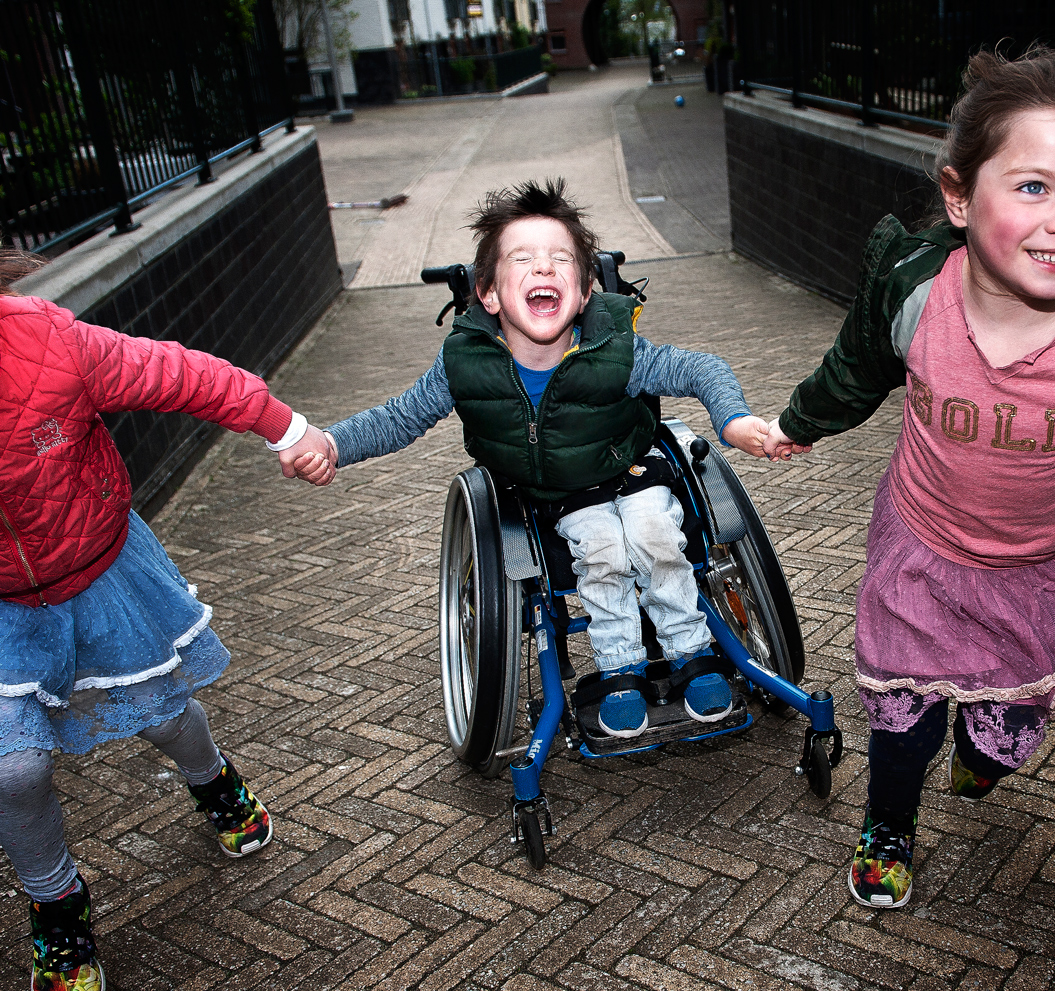 